Actividades sugeridas del Programa
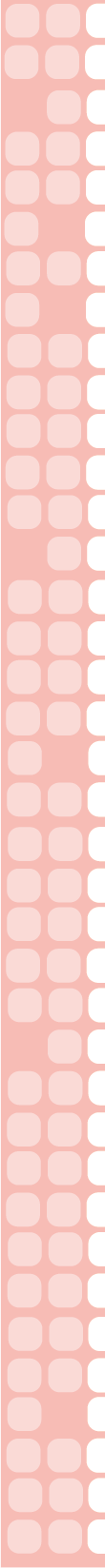 1.  Los estudiantes reciben dos tarjetas por pareja sobre un diálogo, una tarjeta con espacios en blanco y la otra con el diálogo completo. Leen el diálogo y, a medida que lo hacen, uno de ellos va completando la información que le falta.Por ejemplo:A: Excuse me,  wher e’s   the subway station?B: It’s  next to the post office.A:  How do I get there?B: Go straight on East Street and turn left on South Street.A: Ok, turn right on South Street.B: No, turn left on South Street and then turn right on North Street. The subway station is next to the post office.A: Thank you.B:  Yo u’r e we lco me .Luego corrigen los errores y lo leen otra vez.2.  Los estudiantes forman oraciones con las descripciones de ocupaciones y con palabras relacionadas con la ocupación y su labor correspondiente dadas por el docente. Los alumnos agregan alguna otra información necesaria.Por ejemplo:Fireman-puts out-dangerousThe fireman puts out fires. His job is dangerous. Pilot-fly-difficultI am a pilot. I fly planes. It is a difficult job. Builder-builds-big machinesI am a builder. I build houses. I work with big machines.3.  Los estudiantes crean una tarjeta, en la cual escriben acerca de la ocupación que les gustaría tener cuando grandes. El docente los guía, ayudándolos con algunos inicios de oraciones que son completadas por los alumnos. Por ejemplo: I want to be a vet. Vets take care of animals. They work at the zoo or in the farm. Pueden decorar la tarjeta con un dibujo que ilustre cómo se imaginan ellos trabajando en su ocupación. Finalmente pegan las tarjetas en las paredes de la sala de clases para que puedan ser leídas por el resto de sus compañeros.